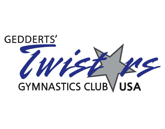 February 9, 2015 Board Meeting MinutesIn Attendance:  Wade Cutler, Lisa DuVernay, Daniel Ossa, Amy Croff, Suzanne Maurer, Michelle Renfrew, Tanya Dean, Carrie Hylek, Melanie Snyder, Heather Cooper-KimOld Business:*Approve January meeting minutes: Will do email vote to approve minutes.New Business:Travel Report: Lisa DuVernay and Wade Cutler - Tampa – Big sisters will be responsible for their little sisters on the plane, Lisa will make a list for each group. Big sister groups will sit together on the plane, Southwest does not have reserved seating, 12-  seat vans for groups in Tampa have been reserved. Dinner cruise has been expanded to a bigger ship to accommodate more people. There is a dress code – Lisa will send out an email on dress code. Parking fees in Tampa – split parking amongst each group.Panama – Have not been billed from hotel in Panama yetTreasurer: Melanie Snyder – Booster club doing well financially– ball park number for meet profit is $71,000 could fluctuate if other invoices come in. The profit is similar to last year with less people registered.  Wade – state meet will generate profit for booster club also.In the bank account - Cash in the checking $133,000, little over $11,000 in scrip accountNeed to balance or audit the scrip program to make sure what is received is being properly allocated to families.Phasing out of using PNC bank, 99% of all banking is going through MSUFCU. Money has been paid out for summer camp. Booster Club needs to find out how many gymnasts attend, need to reconcile number of gymnasts paid for and number who attended. Kristin Moore will not be chairing admissions for State Meet, Melanie will chair admissions. Cash from admissions should be double counted by financial committee member and only treasurer to deposit the cash in the bank.Credit card machine – used square booster club had $4,000 in CC sales for admissions at invitationalDiscussed sending out program to all sponsors with the thank-you includedDiscussed paying ½ of the hotel for travel for gymnasts. There is approximately $133,000 in the bank right now, we have more income coming in from team payments, state meet. *Melanie Snyder made a motion - Booster club will pay ½ the hotel expense for the travel trips for eligible, attending gymnasts. Carrie seconded motion. Motion passed. This will be in effect for all trips in the 2015 travel season and moving forward for boys and girls.Committees – Amy Croff recommended making gym clean mandatory. Most board members disagree, feel families that work committees, volunteer for meet should not have to also clean the gym. Suggestions to manage committee – have mandatory meeting, sign up for hours to clean, sign in and sign out for meeting. If family does not participate as required then further discussion at the board level and with John needs to take place.  Spring Banquet –Photographer to take senior photos, Lori Belcher will do photosFundraiser – Daniel Ossa – Will schedule Arby’s fundraiser during state meet – having parent help to promote the fundraiser – parents will earn credit to BC account similar to MSU concessionsLittle Caesars fundraiser coming in the next 2 weeks. Wade – Bond Insurance for Board –Discussed paying for $100,000 in bond coverage which is $290/yearMembership – Tanya Dean – 4 families left to sign paperwork Discussed purchasing Jack Rabbit software for $75/monthMeeting dates: Set through March, April meeting will be held Monday April 13 at 6pm. Begin to consider elections, elections to be done in April, tally in May, new board takes over in May. Consider asking for members who want to run complete a bio.Motion to adjourn – Melanie Snyder, seconded Tanya DeanMeeting adjourned at 8pm.Meeting minutes submitted by Michelle Renfrew